My School Report for 2019-20Name:___________Year Group:___ Class:______________Things I have got better at this yearThings I have enjoyed this yearThings I want to get better at next yearSigned: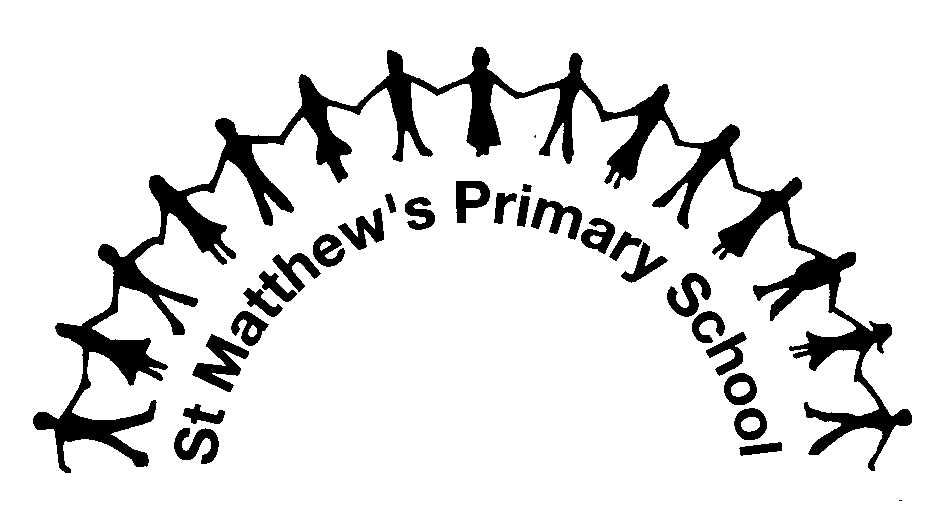 